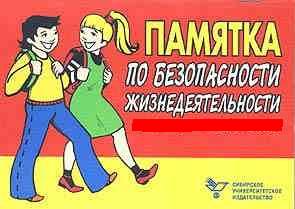 ПОВЕДЕНИЕ НА ПРИРОДЕВ жару прячьтесь под навес, меньше двигайтесь, смачивайте голову холодной водой.В лесу при встрече с дикими животными:не трогайте и не дразните их;не поворачивайтесь спиной к животному и не убегайте;медленно отступайте, наблюдая за его поведением;залезьте на дерево;при агрессивном поведении используйте в качестве защиты огонь или шум: громко стучите палкой по дереву, свистите, кричите.Собираясь в лес, наденьте одежду, максимально закрывающую тело. В весеннее время избегайте лежать на траве. Знайте ядовитые растения, ягоды и грибы и не трогайте их.В зимнее время: воздержитесь от прогулок на улице при t воздуха -25 °С и ниже, на улицу в сильные морозы, надевайте теплую, сухую одежду, а открытые части лица смазывайте глицерином.ПОВЕДЕНИЕ НА ВОДЕ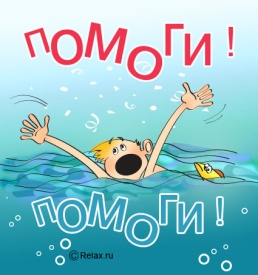 Обязательно научитесь плавать.Не купайтесь, не ныряйте в незнакомых местах и не заплывайте за буйки.Не приближайтесь к моторным лодкам и судам.Не уплывайте на надувных матрасах или камерах далеко от берега.Не играйте на воде в опасные игры.Не бросайте в воду камни, острые, режущие предметы, банки и т. п.ПОВЕДЕНИЕ В БЫТУНе принимайте всерьез рекламу лекарственных препаратов и пищевых добавок.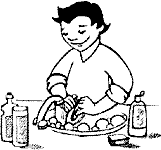 Не употребляйте лекарства без назначения врача или разрешения родителей.Для мытья посуды используйте только специальные средства.Почувствовав запах газа, перекройте газ, откройте окна и двери, не трогайте выключатель, вызовите службу 04.ПОВЕДЕНИЕ С ДРУГИМИ ЛЮДЬМИНе показывайте посторонним людям наличие у вас денег и драгоценностей.Не соглашайтесь, чтобы вас подвозили незнакомые люди.Избегайте большого скопления людей - толпы, очереди.Не соглашайтесь показать дорогу к какому-либо месту незнакомым людям, даже за вознаграждение.Не рассказывайте о себе, о своих планах, о своей семье посторонним людям.Умейте сказать нет, если предлагают совершить недостойный поступок, насилие, уговаривают попробовать алкоголь, наркотики.ПОВЕДЕНИЕ НА УЛИЦЕИзбегайте прогулок в одиночестве в вечернее время и малолюдных местах.Возвращаясь домой в вечернее время, снимите все украшения, прикройте обнаженные участки тела.Старайтесь избегать неприятных ситуаций, не отвечайте и не поддавайтесь на провокации.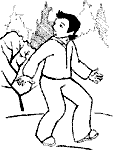 Если вас остановил вооруженный преступник и вы не уверены, что сможете защитить себя, сохраняйте спокойствие, не реагируйте агрессивно.Для передвижения выбирайте оживленные и хорошо освещенные улицы.Избегайте кратчайших путей (через парки, пустые автостоянки, спортивные площадки и пустыри).Держите определенную дистанцию с людьми, проходя мимо подъездов и подворотен.Будьте готовы изменить направление движения, если почувствуете опасность или заметите подозрительную личность.Если вы подверглись нападению с целью похищения, создавайте как можно больше шума.ПОВЕДЕНИЕ НА КОНЦЕРТЕНаибольшая давка бывает перед сценой, так как все стремятся вперед.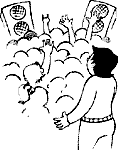 Не вставайте между динамиками, так как максимальный уровень звучания делает восприятие музыки невозможным и притупляет чувства.Не занимайте места в углах зала, близко к стене или поперечным перегородкам (между секторами), откуда затруднено бегство и где есть опасность быть раздавленным.В ожидании входа в театр или на стадион не приближайтесь к стеклянным дверям или ограждениям, к которым вас могут прижать.Если толпа побежала, постарайтесь избежать главной опасности - падения; встать будет почти невозможно.ПОВЕДЕНИЕ В МЕСТАХ МАССОВОГО СКОПЛЕНИЯ ЛЮДЕЙ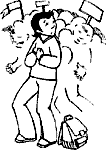 Если толпа увлекла вас, застегните одежду, громоздкие вещи - чемодан, рюкзак, сумку - лучше бросьте.Чтобы не упасть, следуйте по направлению движения толпы, старайтесь быть в центре нее.Чтобы защитить себя от сдавливания, прижмите согнутые в локтях руки к грудной клетке.При падении пытайтесь подняться, быстро встаньте на четвереньки.МЕРЫ ЭЛЕКТРОБЕЗОПАСНОСТИ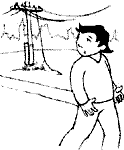 Не беритесь за провод, свисающий со столба.Не прикасайтесь к оголенному, плохо изолированному проводу.Не дотрагивайтесь до включенного электроприбора и не беритесь за электрическую вилку мокрыми руками.Не пользуйтесь электроприборами в ванной.Включая вилку в розетку, убедитесь, что она именно от того прибора, который вы собираетесь включить.Не пользуйтесь неисправными (искрящими, нагревающимися) розетками.ПОВЕДЕНИЕ ПРИ НАПАДЕНИИ СОБАКИНе подходите к незнакомой собаке и не оказывайте ей "знаков внимания".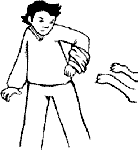 Если собака ведет себя агрессивно, никогда не поворачивайтесь к ней спиной и не убегайте.Уходите от агрессивной собаки пятясь, не суетясь и не отрывая взгляда от нее.Не замахивайтесь на собаку, не поднимайте с земли палку или камень.Попробуйте громким и уверенным голосом подать команды: "Фу!", "Стоять!", "Сидеть!".Если собака приготовилась к прыжку, примите устойчивую позу: выставьте вперед чуть-чуть согнутую левую (если вы правша) руку, обмотав ее курткой, пиджаком, шарфом, и плотно прижмите к груди подбородок.Если собака бросилась на вас, бейте ее (очень сильно и точно) в нос, в пах и живот.Если собаке удалось повалить вас на землю, защищайте горло.Гуманное отношение к собаке в подобной ситуации неуместно.МЕРЫ ЭЛЕКТРОБЕЗОПАСНОСТИНе беритесь за провод, свисающий со столба.Не прикасайтесь к оголенному, плохо изолированному проводу.Не дотрагивайтесь до включенного электроприбора и не беритесь за электрическую вилку мокрыми руками.Не пользуйтесь электроприборами в ванной.Включая вилку в розетку, убедитесь, что она именно от того прибора, который вы собираетесь включить.Не пользуйтесь неисправными (искрящими, нагревающимися) розетками.САМОПОМОЩЬПОВЕДЕНИЕ ПРИ ЗАХВАТЕ В ЗАЛОЖНИКИ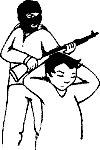 Не задавайте лишних вопросов.Выполняйте требования террористов, не противоречьте им.Не допускайте истерик и паники. Не оказывайте сопротивления.Не реагируйте на действия террористов в отношении других заложников.Не смотрите в глаза террористам, не ведите себя вызывающе.Не делайте резких движений, старайтесь меньше двигаться.
На совершение любых действий (сесть, встать, попить, сходить в туалет) спрашивайте разрешение.В случае ранения двигайтесь как можно меньше.Запомните приметы преступников (черты их лиц, одежду, имена, клички, возможные шрамы и татуировки, особенности речи и манеры поведения, тематику разговоров и т. д.).  8.Держитесь подальше от проемов дверей и окон.
9. Во время освобождения: лежите на полу лицом вниз; голову закройте руками и не двигайтесь; не бегите навстречу сотрудникам спецслужб или от них; неукоснительно выполняйте требования сотрудников спецслужб.ПРАВИЛА ПОВЕДЕНИЯ ПРИ ЗВОНКЕ ТЕРРОРИСТА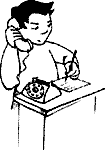 Внимательно выслушайте требования телефонного террориста.Запомните разговор и зафиксируйте его на бумаге.Не возражайте и не перебивайте говорящего, максимально затяните время разговора.Запомните особенности речи говорящего (акцент, дефекты речи и т. д.).Обратите внимание на посторонние звуки (шумы) при разговоре.Отметьте "характер" звонка (городской или междугородний).Не кладите трубку после окончания разговора. Запишите точное время начала разговора и его продолжительность. Позвоните в милицию с другого телефона. Сообщите о звонке руководству школы.  Покиньте помещение, взяв с собой только личные вещи.Заведомо ложное сообщение об акте терроризма в соответствии с УК РФ (ст. 207) наказывается штрафом в размере до 200 000 рублей, или в размере заработной платы или иного дохода осужденного за период до 18 месяцев, либо исправительными работами на срок 1-2 года, либо арестом на срок 3-6 месяцев, либо лишением свободы на срок до 3 лет.ПРАВИЛА ПОВЕДЕНИЯ ПРИ УГРОЗЕ И ВО ВРЕМЯ ВЗРЫВАПризнаки, указывающие на возможность установки взрывного устройства: оставленный сверток, пакет или предмет в транспорте, подъезде; натянутая проволока или шнур; провода, изоляционная лента, свисающие из-под машины.Заметив взрывоопасный или подозрительный предмет, не подходите к нему близко, не трогайте его, немедленно сообщите о находке в милицию.Если почувствовали, что взрыв неизбежен, быстро ложитесь и прикройте голову руками.Безопасными местами в здании при взрыве являются дверные проемы несущих стен, ванная комната, места рядом с массивной деревянной мебелью.Держитесь подальше от окон, зеркал, светильников.
При угрозе взрыва на улице отойдите в сторону, спрячьтесь за угол, выступ здания. Если такой возможности нет, выбегите на середину улицы, площади подальше от зданий и сооружений, столбов линий электропередач.Сильное кровотечение:зажмите вену, артерию рукой;наложите жгут или тугую повязку выше раны;меньше двигайтесь;положите холод на поврежденное место.Ожог термический:    охладите обожженное место водой, снегом, льдом; накройте обожженное место чистой тканью; обратитесь к врачу.Ожог химический:промойте место ожога струей холодной воды; обратитесь к врачу.Травмы конечностей (перелом, вывих и др.):обеспечьте неподвижность суставов; положите холод на поврежденное место; обратитесь к врачу.Ранение конечностей:накройте рану чистой салфеткой;закрепите салфетку бинтом или лейкопластырем.Отравление пищевое:выпейте 0,5- кипяченой воды;вызовите рвоту;примите активированный уголь или тертые сухари;обратитесь к врачу.При отравлении грибами или лекарствами немедленно вызовите врачаРанение груди:прижмите ладонью рану;наложите герметическую повязку или лейкопластырь;обратитесь к врачу;не извлекайте самостоятельно из раны инородные предметы.Ранение живота:накройте рану чистой салфеткой;закрепите салфетку лейкопластырем;положите холод на живот;вызовите врача;ноги согните и приподнимите, расстегните поясной ремень;не пейте!